CHEER Language Identification Card 語言識別咭國旗FLAG語言Language熱線號碼Hotline No.選擇語言Select A Language選擇語言Select A Language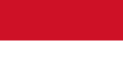 Bahasa Indonesia印尼語3755 6811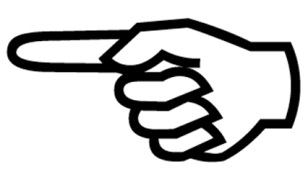 Point to the language you speak and your service providers can help you to make a call to CHEER Centre’s  Telephone Interpretation Service (TELIS) Hotline so you can communicate.請指出適合你的語言，讓服務提供者協助你致電「融匯」中心電話傳譯服務 (TELIS) 熱線，好讓你們可以溝通。Pilih bahasa yang Anda inginkan dan penyedia layanan akan membantu Anda membuat panggilan ke Layanan Penerjemahan lewat Telepon CHEER (TELIS) hotline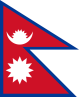 Nepali尼泊爾語नेपाली3755 6822Point to the language you speak and your service providers can help you to make a call to CHEER Centre’s  Telephone Interpretation Service (TELIS) Hotline so you can communicate.請指出適合你的語言，讓服務提供者協助你致電「融匯」中心電話傳譯服務 (TELIS) 熱線，好讓你們可以溝通。तपाईले बोल्ने भाषा देखाउनुहोस् अनि तपाईको सेवा प्रदायकहरूले तपाईलाई CHEER केन्द्रको टेलिफोन दोभाषे सेवा (TELIS) हटलाइनमा फोन गर्न मद्दत गर्न सक्छ 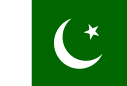 Urdu烏爾都語اردو3755 6833Point to the language you speak and your service providers can help you to make a call to CHEER Centre’s  Telephone Interpretation Service (TELIS) Hotline so you can communicate.請指出適合你的語言，讓服務提供者協助你致電「融匯」中心電話傳譯服務 (TELIS) 熱線，好讓你們可以溝通。جو زبان آپ بولتے ہیں اس كی طرف اشارہ كریں اور آپ كے لیے خدمات فراہم كرنے والے CHEER سینٹر كی ٹیلی فون پر زبانی ترجمہ كی سہولت (TELIS) كی ہاٹ لائن پر كال كرنے میں آپ كی  مدد كرسكتے ہیں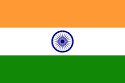 Punjabi旁遮普語ਪੰਜਾਬੀ3755 6844Point to the language you speak and your service providers can help you to make a call to CHEER Centre’s  Telephone Interpretation Service (TELIS) Hotline so you can communicate.請指出適合你的語言，讓服務提供者協助你致電「融匯」中心電話傳譯服務 (TELIS) 熱線，好讓你們可以溝通。ਆਪਣੀ ਬੋਲਣ ਵਾਲੀ ਭਾਸ਼ਾ ਵੱਲ ਇਸ਼ਾਰਾ ਕਰੋ ਅਤੇ ਤੁਹਾਡੇ ਸੇਵਾ ਪ੍ਰਦਾਤਾ ਤੁਹਾਨੂੰ CHEER ਸੈਂਟਰ ਦੀ ਟੈਲੀਫੋਨ ਵਿਆਖਿਆ ਸੇਵਾ (TELIS) ਦੀ ਹਾੱਟਲਾਈਨ ਤੇ ਕਾੱਲ ਕਰਨ ਵਿੱਚ ਮਦਦ ਕਰਨਗੇ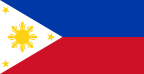 Tagalog他加祿語3755 6855Point to the language you speak and your service providers can help you to make a call to CHEER Centre’s  Telephone Interpretation Service (TELIS) Hotline so you can communicate.請指出適合你的語言，讓服務提供者協助你致電「融匯」中心電話傳譯服務 (TELIS) 熱線，好讓你們可以溝通。Ituro ang wikang iyong binibigkas at maaari kang tulungan ng iyong tagabigay ng serbisyo na makatawag sa Hotline ng Serbisyong Interpretasyong Pantelepono (TELIS) ng CHEER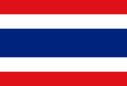 Thai泰語ภาษาไทย3755 6866Point to the language you speak and your service providers can help you to make a call to CHEER Centre’s  Telephone Interpretation Service (TELIS) Hotline so you can communicate.請指出適合你的語言，讓服務提供者協助你致電「融匯」中心電話傳譯服務 (TELIS) 熱線，好讓你們可以溝通。ชี้ไปที่ภาษาที่คุณพูดแล้วเจ้าหน้าที่ของหน่วยงานจะช่วยคุณโทรศัพท์มาที่สายด่วนบริการล่ามทางโทรศัพท์ (TELIS) ของศูนย์ CHEER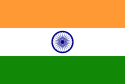 Hindi印度語हिन्दी3755 6877Point to the language you speak and your service providers can help you to make a call to CHEER Centre’s  Telephone Interpretation Service (TELIS) Hotline so you can communicate.請指出適合你的語言，讓服務提供者協助你致電「融匯」中心電話傳譯服務 (TELIS) 熱線，好讓你們可以溝通。जो भाषा आप बोलते हैं उस भाषा की तरफ संकेत करें और आपके सेवा प्रदाता आपको CHEER केन्द्र के टेलीफोन व्याख्या सेवा (TELIS) हाटलाइन पर कॉल करने मे आपकी मदद करेंगे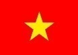 Vietnamese 越南語 Tiếng Việt3755 6888Point to the language you speak and your service providers can help you to make a call to CHEER Centre’s  Telephone Interpretation Service (TELIS) Hotline so you can communicate.請指出適合你的語言，讓服務提供者協助你致電「融匯」中心電話傳譯服務 (TELIS) 熱線，好讓你們可以溝通。Hãy chỉ vào ngôn ngữ thích hợp bạn, để người cung cấp dịch vụ hỗ chợ bạn gọi tới CHEER trung tâm Trợ Giúp Thông Dịch Qua Đường Dây Nóng (TELIS), để bạn có thể giao tiếp được